Scaling Up Composting in the Charlotte Region APPLICATION 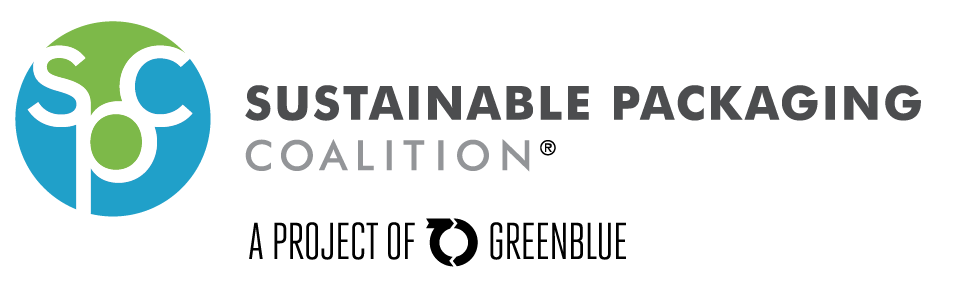 Large-scale foodservice waste composting has the potential to take approximately one-third of the municipal solid waste stream out of landfills, benefiting the local economy, retaining essential resources, and addressing climate change impact. Businesses in the Charlotte area have a tremendous opportunity to turn waste into value through composting of food scraps and compostable packaging. The Charlotte project partners seek to build on current efforts to 1) demonstrate successful commercial-scale composting of food waste and foodservice packaging, illustrating economic viability, and 2) develop best practices to accelerate the rate at which sustainable materials management practices are adopted by municipalities and private companies across the U.S. The project funding is provided by the U.S. EPA Region IV, supplemented by Mecklenburg County funds and in-kind contributions from SPC member dues and the IDEAS Center. 
Thank you for your interest in this project!
What Participants ReceiveFunding towards start-up costs for each location, typically for the first monthDevelopment of a customized collection system, including binsA phase-in plan as neededTraining and signageTroubleshooting as neededOptional recognition as part of EPA’s Food Recovery Challenge ProgramParticipant RequirementsIn order to track the program success, data from each facility is needed. Individual facility and company data will not be shared publicly; rather, the team will compile the data and report in aggregate. Participants may request a non-disclosure agreement. The following are required:Completion of a pre-selection questionnaireCollect food scrapsConsider post-consumer food waste collection and using compostable packagingAllow a project representative to observe the collection process and perform a visual waste characterizationCommunicate collection, material handling, or other issues as they ariseComplete an end-of-project questionnaire (September 2015)Provide a quote regarding lessons learned or other points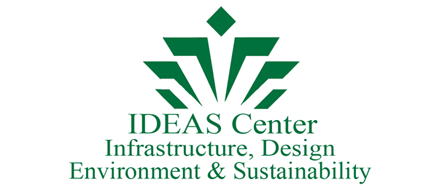 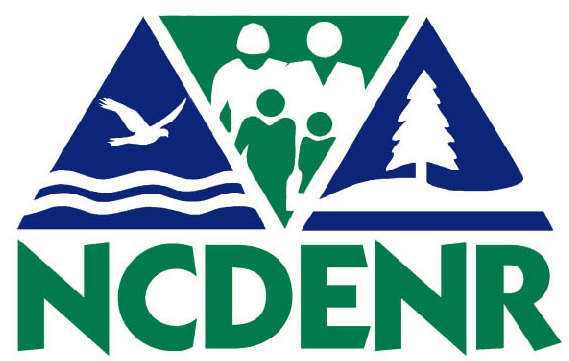 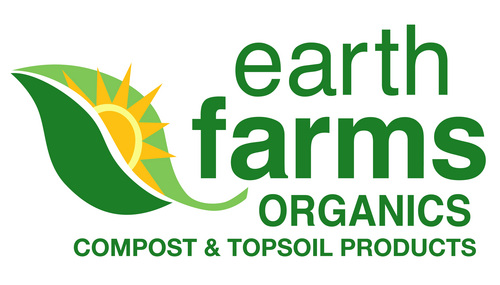 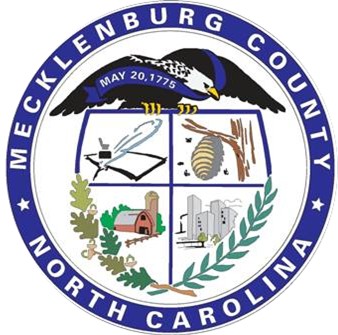 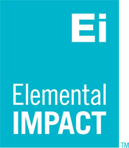 Scaling Up Composting in the Charlotte Region APPLICATION
Page 2 Participant Information (Estimates are acceptable):Next StepsEmail completed Application to Anne.Bedarf@GreenBlue.orgProject Contact to set up phone interviewJim Lanier of Earth Farms will set up initial on-site meeting and evaluationParticipants will be invited to periodic calls for updates and peer-to-peer discussionsPrimary Contact:Anne Bedarf, Senior Manager  GreenBlue’s Sustainable Packaging Coalition434-817-1424, ext. 314  Anne.Bedarf@GreenBlue.orgwww.charlottecompost.orgOrganization:Primary Contact (Name & Title):Secondary Contact (Name & Title):Address:Phone:Email:Primary Reason for Application (e.g., want to lessen our footprint, figure out how much waste we have, etc.):Current Waste Management / Recycling Collection Set-up:Waste Management / Recycling Costs:Waste Management / Recycling Tonnage Data:Are you interested in joining the EPA Food Recovery Challenge?Any Additional Comments: